RESUMETINA Email: tina.387969@2freemail.com Objective:Ambitious, determined and self-motivated young Management Professional seeking a responsible and challenging position to utilize and enhance upon my skills and abilities in a firm that offers professional growth while being resourceful, innovative and flexible.Personal Attributes:A good team worker and have a quick grasping power.Good communication skill and adaptive to change.Self- confident, hardworking and competentHigh level of commitmentQuench to learn new thingsWork Experience  Worked in Insurance department in Advanced Care Medical Center, Al Quoz, Dubai, UAE from 01-11-2015 to 31-05-2017Worked as Quality Assistant in St.Thomas Hospital, Chethipuzha, Kerala from 8-10-2014 to 17-04-2015.AcademicsPassed Certified Proffesional Coding (CPC) exam conducted by AAPC on April 2018, Member ID: 01593863Masters in Business Administration in Health Care Services at St. Thomas College of Allied Health Sciences, Kerala in 2014 with an aggregate of 79.46%.B.Sc. Nursing (Mahatma Gandhi University ) at St. Thomas College of Nursing, Kottayam, Kerala in 2012,HSE – (Biology Science) St. Theresa’s Bethany Convent  HSS, Chengaroor (2007)SSLC - St. Theresa’s Bethany Convent  HSS ,Chengaroor (2005)Internship  donePROBLEM STUDY – 1monthA study to analyse the retention techniques followed among Nurses in Holy cross Hospital, Kottiyam, Kollam.Conferences attented  Medallion 2013 – Two Day International Conference on “Current Trends in Public Health & Hospital Administration”.Sanlois 2012 – Two Day National Conference for healthcare professionals on “Legal Practices”.  Computer knowledgeSOFTWARE PACKAGES   :  Certificate in Computerized Accounting.                                           Personal Profile	Name	:	TINA 	Date of Birth	:	27-06-1989	Marital Status	:	 Married	Nationality	:	 Indian     Languages Known	:	 English, Hindi and Malayalam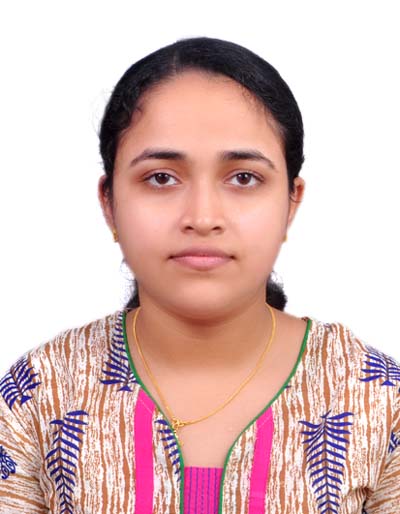 